Evaluation of Customer Perception through Review Comments Analysis: A study on Walton SmartphoneSayed Rafsun JanyThis internship report is submitted to School of Businesses & Economics, United International University as a partial requirement for the fulfillment of Bachelor of Business Administration Degree requirementEvaluation of Customer Perception through Review Comments Analysis: A Study on Walton SmartphoneSubmitted BySayed Rafsun Jany111 153 086Major: MarketingSchool of Business and EconomicsUnited International UniversitySupervised byKawsar Ahmmed, PhDProfessor & Deputy Director, BBA ProgramSchool of Business and EconomicsUnited International UniversityDate of submission: 27-Jan-2021Letter of TransmittalKawsar Ahmmed, PhDProfessor & Deputy Director,School of Business United International UniversitySubject: Submission of report on “Walton Group”.Dear Sir,I am composing this report on Walton Group under your indication. In preparing this report I have tried my level best to accumulate relevant information from all the available sources. My three months of internship and extensive research on Walton Group is effective for gathering information about Walton to a great extent. I have made sincere efforts to study related materials along with the annual report. I tried my best to make this report as comprehensive and informative as possible.I hope that, this report will meet the standards of your judgment. Any limitations in this report will subject to your kind of full consideration.Thank You		Yours Sincerely  ……………………….Sayed Rafsun JanyID: 111 153 086	Executive summaryPerception is the process by which people organize the patter of any stimulus (here Walton Smartphone) and develop a meaningful picture of that stimulus. The aim of this study is to find out the inner aspects of reviewers’ comments with regard to Walton Smartphone. The findings disclose that in a rapidly growing market, Walton has come-up with a reliable name for consumers. Strong network, turning towards quality and devoted employees are the main causes of its prevalence. Walton is dedicated to gratifying the need by proposing new products. Walton aims to double the overall market share in the upcoming 5 years. It has proudly positioned itself favorable and eco-friendly for their customer. Walton is providing excellent after sales service that has contributed in such a manner to build this image in customers’ heart. Since its motive to serve middle-income people, their product price is relatively lower than their competitors’. This pricing strategy helps Walton especially in a price sensitive market. Recently Walton has tumid their promotional operation by organizing many national sports events. Another finding stated that for achieving the position of market leader, Walton would face challenge from exotic brands. Moreover, also the rapidly growing customers demand for electronic products may put arc on Walton. The company has adopted the strategy of market penetration, product development and market development strategy for further enhancement.Important findings from this study highlight that for a Smartphone, buyers give more emphasize on Product quality, Product availability, Product distribution, Customer suggestion, Customer service, Product price, and Product attributes/benefit. Based on the findings several recommendations are suggested whose application may increase the efficiency of Walton operations.Keywords: customer perception, Product quality, distribution, Customer service, Product attributes/benefitChapter: 1IntroductionBackground of the ReportThis internship report is an obligation from the School of Business and Economics of UIU as a partial fulfillment of the BBA Degree. The internship report was placed in Walton Corporate Office for gaining applied experience to have a practical touch over the marketing operation of the organization. Internship is a part of BBA program which is designed to reduce the gap between the theoretical and practical knowing. I am pleased to get this scope for attaining practical experience at Walton.Purpose of the ReportThe specific objective of the study is as follows:To analyze the  overview of Walton High Tech Ltd and its different productsTo realize the marketing strategies and operation of the organizationTo suggest some recommendations based on the analysisMethodology of the ReportA blue print has been designed to gather information balanced with the formulation of the report to conduct the learning. This is the reason for which primary and secondary data were investigated in detail and in an organized manner. This learning focused on secondary data which is collected from Walton corporate office. Newspapers and other related materials were used for gathering relevant information.Restriction of the ReportVarious restrictions remain concerning the comparison of data.It was not so easy to collect the data within limited period of time.In some areas, reliable data are highly infrequentData collected from one source contrast with another and real findings arise confusion.Chapter TwoOverview  of the CompanyIntroductionWalton is the leading electronics manufacturing company in our racial market. Walton products are basically a Bangladeshi brand with a racial likeness. In local market it is targeting the niche market for their home appliance products introducing their marketing deftness as their great quality and feasible price. Walton’s marketing strategy is not for any particular group of people, they do marketing for people who have the capability to purchase their product. Since our country peoples’ living standard is going up, everybody is very much conscious about a brand of a product and demands to purchase a quality product for a longest time period. In this way, customer perception and brand awareness for electronic product becomes an important aspect when buying an electronic product.The Electrical & Electronics industry of Bangladesh has been depending on the imported products until the local companies started investing in manufacturing plants for producing E&E products in the country. The market is growing at a rapid rate of 20%, which is the ultimate reason for the local companies to go for capital investment in the sector. As the Bangladesh economy is taking advances in GDP growth and improved living standard of people, the E&E sector is also making rapid progress and contributed BDT 10,000 Core in the country’s GDP. This sector has created employment for 1 million people. Vision	To become an Influential global brand within 2021 & Working to reach as one of the world’s top 5 brands within 2030 in the sector of electrical & electronics. 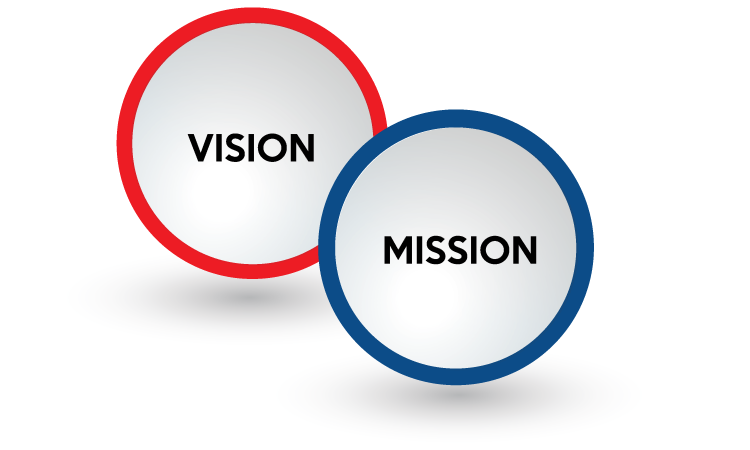 Mission	Through Innovation New TechnologyCompetitive Price & Superior Quality Ensuring Consumer Satisfaction Core ValuesTeamwork & InnovationResearch & Development Integrity & Consumer Focus Corporate CultureLet us Work Together.Do not Say “No”Apply Your Creativity Core Strength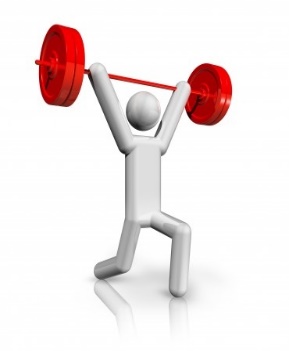 Manufacturing Cost AdvantageAdequate Supply of Affordable LaborLow-Cost Utility SupplyIndustrialization Policy by the GovernmentCommitment to Client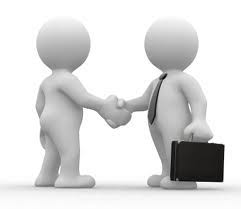 Walton’s products have already won the hearts of the millions of people in Bangladesh for their outstanding designs, uncompromising quality, and affordable prices. It has now become a trusted brand name in every household of Bangladesh.Walton always focuses on highest precedence to customers’ gratification by delivering world-class electrical and electronics products with standard designs, fascinating models, and superb quality.Core Competencies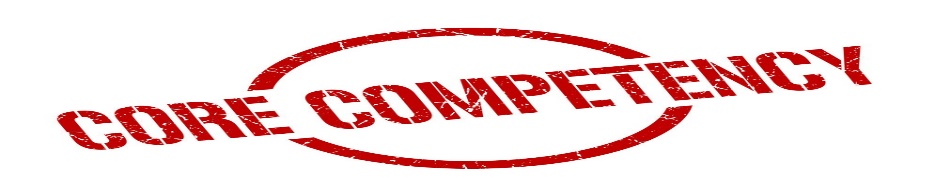 Strong & Modern R&D FacilitiesStrong Marketing & Distribution NetworkReliable & Efficient After Sales ServicesCompetent Technical Know-howHigh Capital-Intensive setup Products and ServicesWalton’s main products are electrical and electronics. Walton has warehouses in different countries. Steel & textile products basically assist in the main product’s planning. 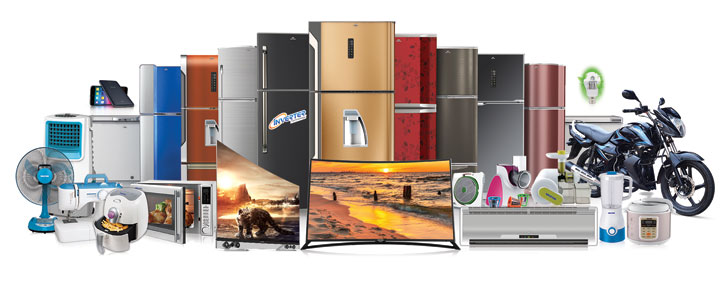 Refrigerator & Freezer:Direct Cool RefrigeratorNon-Frost RefrigeratorFreezerBeverage CoolerTelevision:4K Ultra HD TVSmart LED TVBasic LED TVMobile:Smart PhoneFeature PhoneAccessoriesComputer:LaptopDesktop PCMonitorMemory DevicesKeyboardMousePower Supply UnitUPSProjectorPendriveHUBCard ReaderSpeakerEarphoneWi-Fi RouterAir Conditioner:Split ACCassette / CeilingIndustrial HVAC (Upcoming)Washing MachineHome Appliances:Air PurifierAir Cooler                                                 Air FryerBlender and JuicerCloth DryerCoffee MakerDish DryerDish WasherGas StoveHair Dryer & StraightenerInduction, Infrared & Hot Plate CookerIronKettle (Electric)Kitchen CookwareKitchen HoodLunch Box (Electric)Microwave and Electric OvenMixer & BeaterMulti Cooker (Electric)Pressure Cooker (Electric&Manual)Rechargeable Lamp & TorchRice Cooker (Electric) etc.Fan:Ceiling FanRechargeable FanRechargeable Wall FanPedestal FanWall FanTable FanExhaust FanNet FanElectrical Appliances:Led LightSwitch &SocketHardware & AccessoriesElectric MotorSolar Street LampCables:Building WireElevator:Passenger ElevatorCargo ElevatorCompressor:Walpha SeriesGenerator, Battery & Water pump:GeneratorBatteryWater PumpIndustrial Solution:CompressorPCBPlastic & Chemical ComponentsElectric ComponentGuide & Diffuser PlateMechanical ComponentHot Melt AdhesiveMasterbatchesMould& DieHardware Items:FastenersBoard of DirectorsManagement TeamIn the company’s hierarchy, Board of Directors is followed by executive level, officer level and office assistant level. The Executive level is composed of Asst. Director to Executive Directors whereas the Officer’s level consists of Jr. Officer to Sr. Assistant General Manager and others. Short profile of top-executive and senior management of the company is presented below:Board CommitteesIn order to ensure proper accountability and transparency to highest ethical standard Walton has in place two board committees. In broad terms the duties of these committees involve overseeing and directing the operations, performance, and strategic direction of the company.Audit Committee (AC)The audit committee of Walton Hi-Tech Industries Limited is formed with 04 members and is headed by Md. Farhad Hussain FCA. The role of the committee is set according to its charter and is bestowed with a wide range of responsibilities ranging from overseeing the company’s internal audit, ensuring sound internal control, analyzing, and assisting external auditors and make sure that the company is complaint with the policies set by the regulatory bodies.Nomination & Remuneration Committee (NRC)The Nomination & remuneration Committee of Walton Hi-Tech Industries Limited is formed with 04 members and is headed by Dr. Ahsan Habib Mansur. The role of the committee is to set the formulation of the nomination criteria or policy for determining qualification, positive attitudes, experiences and independence of directors and key managerial personnel and senior management as well as a policy for formal process of considering remuneration of directors, key managerial personnel, and other employees of the company.Corporate Social ResponsibilityWalton strategic philanthropy and corporate social responsibility efforts are aligned to its key businesses and focus mainly on sports and culture, technology, and the environment with a particular emphasis on innovation in each of those areas. As a global leader in the consumer electronic industries, Walton is fully committed to responsible corporate citizenship and environmental stewardship through its products, its programs, its practices, and its people.Walton as group is also involved in the awareness to control road accidents with the slogan “NIRAPAD SARAK CHAI”. It is a non-trading mechanical driving and training institute and social awareness build up center to control road accident with the slogan “NIRAPAD SARAK CHAI (we demand safe road)” in the country. More than 500 qualified drivers have come out successfully and working in the organization with fame. Various programs of NISCHA including rally, press conference, awareness, programs, seminars, etc. are sponsored by Walton. Every year is observed as National Road Safety Day, where Walton provides all out supports with Posters, Festoons, Leaflets, Rally T-Shirt, Banners backdrops and placards etc.In addition, Walton also involved in many awareness programs such as “Fresh Food for All” – awareness build up events in school in the country. Other than that, Walton works for the conversion of Environment of the country.  Chapter: 2Literature Review on Customer PerceptionPerceptionPerception is the sensory experience of the world. It involves both recognizing environmental stimuli and actions in response to these stimuli. Through the perceptual process, we gain information about the properties and elements of the environment that are critical to our survival.Perception not only creates our experience of the world around us. It allows us to act within our environment. In some cases, our perception is influenced by word-of-mouth recommendations from friends, online reviews, tweets, and Facebook rants. In other cases, it is our own experiences both online and off that shape the way we think about a brand.Definition of customer perceptionPerception can have various meanings but in marketing, it is often described as a process by which a customer identifies, organizes, and interprets information to create meaning. A customer will selectively perceive what they will ultimately classify as their needs and wants.Customer perception is a marketing idea that encloses customer’s cachet, and consciousness about a company and its offerings. Perceptions are always considered relative to expectations because expectations are dynamic, evaluations may also shift over time from person to person and from culture to culture. What is considered quality service or the things that satisfy customers today may be different tomorrow?Simply, customer perception is your customer’s thinking of your organization. This perception directly influences the traction of modern customers and the ability to sustain strong relationships with customers. It shortens how customers think about your brand including each direct or indirect expertise they have with your organization.The whole process of customer perception begins with where a customer takes a look at or gets information about a certain product. This procedure sustain until the customer begins to develop a thought about a product. The entire thing that an organization does has an effect on customer perception. The way in which a product is set in a retail store, its colors, shapes in your logo, the promotion that you make, the discounts offer, everything affects the customer perception. As an Example, Avon has used a pink color with white and black accents. This color mainly attracts women while men think isolated by pink color. Importance of Customer PerceptionIn this modern age, everything is a Google search away. This way consumer can easily find your goods and services but the tradeoff is also making the competition easy to find. It means that it’s easier for hapless and dissatisfied customers to leave. Customers desire good quality, however they also want to know that they are getting greater value. This value is not only judged by the product or service they are buying, but by the presence and usability of the customer service that clinch it.It is not enough anymore to have brand acknowledgement, customers want to experience good about a brand. They want to do business with corporation who are civic-minded with definitive world views. A customer feels pleased when he is satisfied with the experience that he has with a product. Customer perception has built around the experience that a customer have with a particular product or services.Customer perception can build or break a brand. When customers get a good experience of getting products delivered in time, they form a perception. Get a product that was as described in the product description also creates a good customer perception. When customers experience good after sale service it’s also develop a positive perception about the brand. However when the customers make a bad experience such as broken products, no product return service, no after sales service, etc. When companies work unto strengthening the relationship between customers and the company, customer perception develops, and this gives way for a greater competitive advantage. In other words, we are not far from a world where your customers' perception of both your brand and quality of service could take precedence over traditional competitive advantages like pricing, features, or usability. And if you are not currently investing in improving your customers' experience and perception, you are at risk of falling behind.For example, when a retail clothing shop owner displayed clothes in overcrowded rack using bad quality hangers, and then customers make a negative perception that it must be a poor quality brand. But when the same clothing shop owner displays the product nicely with neatly arranged, attractive hangers the customers build a positive perception.Customer perception plays an important role in customers purchasing behavior. Therefore companies can create a happy customer experience. Many companies are prepared to spend money and endeavor to make positive customer perception and raise lucrative consumer behavior.Usage of customer perceptionCustomer perception enriches the brand value and brings more possibilities for business:In this process customer perception developed on several levels, their emotional expectation grew as well, leading to a point where we rely on brand to develop fun, engaging customer experiences to create and deliver content to come up with new technologies that make our lives better and even get involved in social matters and in shaping our environment. Use of customer perception to increase sales:When marketers know how to increase sales through customer perception, they will be less tempted to lower their price instead, they focus on increasing their perceived value with customers who are more likely to lead to sales and long-term relationships.  Motivate your audience to engage with your company:Customer perception theory takes a closer look at what motivates your audience to engage with your company and act. Examining that motivation can help small business owners determine how to approach their policies concerning advertising, customer feedback, public relations, social media, and marketing.Impact on satisfaction:In the case of very new service or a service not previously experienced, customer expectations may be barely forming at the point of initial purchase. These expectations will solidify as the process unfolds and the customer begins to form his or her perceptions. Through the service cycle the customer may have a variety of experiences, some good, some not good and each will ultimately impact satisfaction.What Factors Influence Customer PerceptionTangible factors that has an impact on customer’s perceptions:PricePrice should always be part of a comprehensive marketing plan. However, marketers must understand that context impacts customers’ perception of its value lower is not always better, as often seen in luxury markets where it is reflective of the product’s true worth.QualityQuality can apply to multiple attributes in a product attributes whose importance will differ from customer to customer. Marketers should understand what feature most distinguishes their products or services, and which are most desirable in target markets.Branding Logos, artwork, and even packaging all deliver a message about your company and your brand. Marketers should ensure these elements meet and exceed customers’ expectations, helping your brand to stand above others.ServiceService quality will make or break customer perception, where even companies with superior products miss out if their service is poor. Customers are more likely to write online reviews after highly positive or highly negative service experiences, which can improve or exacerbate brand awareness.Factors that are less tangible have an impact on customer’s perceptions:Personal FeelingThis is the biggest of all factors that consider into customer perception. When someone has experienced the quality of a product or service or the effectiveness of a customer service system, it will impact on their perception positively or negatively. Customer perception is highly influenced by the personal feeling that a customer experienced while purchasing or using a particular product. If the product quality, customer service, price of the product, its logo, discounts offer, were able to make a good impression on the customers mind, they would build a positive perception about the brand. Sometimes the customers did not enjoy the feeling with a brand because it will leave an eternal impression.AdvertisingThe exploration your company runs offer implicit perceptions about your product or service. Customers get to know the products first through advertisements. So advertisement plays an important role in influencing customer perception. All the advertisement and explorations that an organization runs will always help to develop a positive perception in customers’ mind.InfluencersPeople usually purchase products when other person tested it.  Influencers are those who buy a product for the first time. When people informed about a good product that the influencer has used, it influence another person to purchase the product, as the reference has come from a known person whom they can trust. Customer reviewsBefore purchasing a product many people look into the customer reviews. It seems that customer reviews plays an important role in defining customer perception. When customers see that a product has fewer stars, it means that the product does not have good customer reviews. It creates negative impression in the customers mind.Social mediaSocial media has become a stiff medium to handle customer perception. By getting compatible communication concerning a product, the users create an image of the product. Social media is also used to post many content which assist to build the perception intended by the organization.Customer perception is basically the feeling of a customer. From the beginning to last, the whole company engaged in this perception that can contribute in a positive way. The customers are not only desires to feel good about a brand, they also need to be treated well and the products or the services need to perform well as advertised. If any problem arises, the company should communicate with the customers effectively and try to fix the issue while confirming you, make you feel valued and honored. It will easy and cost effective for making positive customer perception from the starting than fixing a problem later on.Chapter: 3Customers’ Review on Walton SmartphoneIntroduction of this section and a brief description of this tableWalton brings a wide range of new smart phones with attractive design and latest android operating system to satisfy customer’s modern demand. In our country, Walton is now a premium brand that recognized by almost every customer. Walton smart phones are stunningly performed in our local market. Users are consistently giving important feedbacks about smart phones which inspire Walton to move forward and help bringing latest smart phones with more innovative technology. The table below represents customer’s reviews about Walton smart phone. I collect these comments from Walton’s official facebook page. After analyzing all the comments I have found that many customers have given different types of reviews and feedback about Walton smart phones. Among them most of the customers give positive reviews. There are some customers who want to know about product price, specification, the availability of specified model, longevity, delivery system, discount offer, EMI facilities etc. There are very less number of customers who write negative comments about Walton smart phone.As we know the fact that the competition among smart phone companies in south Asian region is very tough. In this tough competition the performance of Walton smart phones is incredible. Most of the customers are happy with their phone and they praise Walton for bring some good phones with latest technology at a reasonable and affordable price.Table no: 1Factor IdentificationBased on the evaluation of the reviewers’ comments total seven variables have been identified which have impact on customer perception relating to Walton Smartphone. These variables are given in the following table that follows a brief description.Table no: 2Evaluation of Review Comments and factor identificationRelationship between identified variables and perceptionBecause of Walton’s uncompromising product quality, they are quite successful to create positive perception in their buyer’s mind. Buyer perception is highly affected by his or her feeling that a he or she experienced by purchasing or using a particular product. Here are some variables that has a significant impact on buyer’s perception:Product quality:The quality of a product affects greatly on buyer perception. Product quality refers the customer’s judgement of overall excellence of the product. When a buyer perceived greater value from a product it creates positive perception in buyer’s mind. In contrast, when a buyer perceived low or bad quality from a product it creates negative buyer perception.The quality of Walton smart phone is very good. Buyers praise Walton for bring some good quality phones with latest technology at a reasonable price. It creates positive perception in buyer’s mind.Product availabilityWhen a product is available, or buyers can easily get a product from their location it makes the buyer comfortable in purchasing the product, it creates positive perception in buyers’ mind. On the other hand, when a product is not available or if it is difficult for a buyer to find a product then it can impact negatively on buyer perception.Walton smart phones are available in our country. Buyers can easily find Walton smartphone from almost every corner of our country. They can also buy it from online and it creates positive buyer perception.Product distributionProduct distribution system has a significant impact on buyer perception. When the seller has strong product delivery system, it facilitates to create positive buyer perception. When the seller safely delivers the product in its buyer’s place within the promised time, it also impact positively in buyer’s perception. In other case, when a seller does not have any product delivery system or if the seller fails to deliver the product within promised time it impacts negatively in buyer perception.Because of Walton’s strong distribution channels buyers can easily get Walton smartphone from their location. It also creates positive perception.Customer suggestionCustomer suggestions are the key element to understand current customer need. Every company should carefully observe their customer suggestion. Because, by listing the customer suggestion they can improve their current product or develop the new one, which satisfy their customer and help making positive buyer perception.Walton always gives priority on customer suggestions and try to improve or modify their product.  It creates positive buyer perception.Customer serviceWhen a company provides consistent customer service it creates positive perception in their buyers mind. On the other hand, if a company fails to communicate with their customer properly or fail to deliver a good customer service, it affects negatively on buyer’s perception.Walton’s superior customer service and after sale service helps create positive perceptions in their customer’s mind.Product price Product prices have a major impact on buyers perceived value. All the buyers are not same. Some buyers think that high price of a product reflects greater quality. High price of a product creates positive perception for these types of buyers who always think about product quality.In contrast, some buyers think that good product at a less price means the greater quality. These types of buyer are price sensitive. They always concern about product price. High price of product creates negative buyer perception for this type of price sensitive buyer.Price of Walton smart phone is lower than other competitor brands it creates positive buyer perception. Product attributes/benefitProduct attributes and benefits are also very important to make positive or negative buyer perception. When a single product has many features and benefits it creates positive buyer perception. When a product is less featured and its attributes are very less, it can create negative buyer perception. Walton gives their customer greater quality smart phone with many features at a reasonable price and it creates positive buyer perception.Chapter –4Recommendations and ConclusionsRecommendationFor any organization, positive criticism will help to find out vital gaps and guide them to recover. After analyzing and considering many issues I want recommend some important factors that will Walton to perform better.Some area in our country is still not served. Walton must take some actions to cover those areas for making more profit.For any brand a good image is very important, and Walton’s brand image is clean. It has to build sophisticated technology pillar by greater product quality to capture more market share.Accurate diversity management and more sleek research and development department and will play an effective role in its development.Walton should increase the number of their showrooms, and installation should be rightly mobilized for better access to the information of customers.Walton should sponsor more educational and sporting event.Their information database should be up to date and chronologically synchronized.Walton should take actions to find out important information about other competitors. Here is some recommendation for managers:For building positive identities managers should help the employees.They should cut off the negative portion and take positive ideas to build greater commitmentIf they find any odds, they should decode the situation or the problem.Conclusion Walton is a reputed brand in Bangladesh is a milestone in the path of success. In the export arena Walton has become a company to be elated of. For its home appliances products Walton has truly redefined Bangladesh from a consumer to producer country. In our country Walton Hi-Tech is the first company which introduce the leading research technologies for household and commercial Refrigerator, Air conditioner, motorcycle,etc. The novelty of Walton is always devoted since the starting of their business and till now it is developing with greater dedication. The experimental technology of has redefined a way for local competitors. Walton’s product design reflects current lifestyle attached with local ancientness. The ability of creatinginnovative products and consistentlymeeting customer satisfaction, as well as keeping an eye on tomorrow was not so easy for any company,But we can say it proudly that one of our local company can do it. Due to lack of their proper promotional effort Walton was not much known company to the customers only some years before but now their promotional exertion is very attractive. All the departments areintegrated and the workforce increases continuously. Walton provides the greatest after sale services among local competitors.Referenceshttps://waltonbd.com/https://www.risingbd.com/english/education/news/743https://www.slideshare.net/EngrRaselMahmud/report-on-walton-by-raselhttps://www.linkedin.com/company/walton-group-bangladeshhttps://blog.hubspot.com/service/improve-customer-perceptionhttps://www.facebook.com/WaltonbdCompany Product CatalogRed herring Prospectus of Walton Hi-tech industries limited.Sl.Board of DirectorsDesignation1.S M Nurul AlamRezviChairman2.S M Shamsul AlamVice-Chairman3.S M Ashraful AlamManaging Director4.S M MahbubulAlamDirector5.S M RezaulAlamDirector6.S M MonjurulAlamOveeDirector7.TahminaAfroseTannaDirector8.Raisa Sigma HimaDirector9.Dr. Ahsan Habib MansurIndependent Director10.Md. Farhad Hussain FCAIndependent DirectorSl.NameDesignation Education Functional DepartmentJob Duration With Walton1Abul Bashar HowladerExecutive Director &CFOM.ComFinance &Accounts14 Years2Md. Yaqub Ali FCACompany SecretaryCA & BBASecretarialDivision3 Years3Md. Abu Nafiz, FCAAdditional Operative Director & Head of AuditCA &B.ComInternal Audit3 Years4Kwi Chun KimExecutive DirectorMAInternationalBusiness UnitNewly Appointed5Eva RezwanaNiluExecutive DirectorBBASales &Marketing8Years6Md. Amdadul Hoque SarkerExecutive DirectorMBASales &Marketing26 Years7Md. Humayun KabirExecutive DirectorMScMarketing(PR, Media &Branding)15 Years8Nazrul Islam SarkerExecutive DirectorMScForeign Trade13 Years9S M Zahid HasanExecutive DirectorMSSHRM8 Years10Ashraful AmbiaExecutive DirectorBScEngineeringSupply ChainManagement12 Years11Mohammad Alamgir AlamSarkerExecutive DirectorMScAdmin13 Years12Md. RayhanExecutive DirectorMBSSales &Marketing13 Years13TapashKumerMojumderExecutive DirectorBScEngineeringRefrigeratorR&D10 Years14Mohammad Yusuf AliExecutive DirectorDiploma inEngineeringProduction13 Years15Md. Nizam Uddin MazumderExecutive DirectorBScEngineeringMaintenance12 Years16Col. S M Shahadat AlamExecutive DirectorMBAHRM5 Years17Mohammod Sirajul IslamExecutive DirectorMBACorporateSales3 Years18Md. Tanvir RahmanExecutive DirectorM.ComShipping &Logistics12 Years19Uday HakimDeputy Executive DirectorMACreative &Publication9 Years20ArifulAmbiaDeputy Executive DirectorBSc HonsMIS6 Years21Md. KamruzzamanOperative Director & CHROMBAHRM &AdminNewly Appointed22Md. Habibur Rahman ACAAdditional Operative DirectorCA &M.ComFinance &Accounts3 Years23Masud Hossain ChowdhuryAdditional Operative DirectorLLMLegal AffairsNewly AppointedSl.Name of the Members DesignationPosition in the Committee01.Md. Farhad Hussain FCAIndependent DirectorChairman02.S M MonjurulAlamOveeDirectorMember03.TahminaAfroseTannaDirectorMember04.Dr. Ahsan Habib MansurIndependent DirectorMemberSl.Name of the Members Designation Position in the Committee 01.Dr. Ahsan Habib MansurIndependent DirectorChairman02.S M MonjurulAlamOveeDirectorMember03.TahminaAfroseTannaDirectorMember04.Md. Farhad Hussain FCAIndependent DirectorMemberSl.Review CommentsPositive/ Negative/OtherAspect of Product1I want to buy Walton Primo RM4 through online, do I get Emi facilities?OtherProduct EMI facility2Is Primo N4 available at Walton Show room Khulna?OtherProduct availability3I want to buy Walton S7 Pro.OtherProduct availability4What is capacity of ram of Primo N4?OtherProduct specification5How long this phone (Primo N4) will perform well?OtherProduct longevity6If I want to purchase it in online, then how long it will take to deliver after placing the order?OtherProduct delivery7Does Walton Primo HM5 has any discount offer?OtherProduct discount offer8Is there any discount on Walton Primo RM4?OtherProduct discount offer9How many Walton Smartphone Showroom located in Chittagong?OtherProduct availability10In case of online purchase shall I get the EMI facility?OtherProduct EMI facility11What is the price of Primo S7 Pro?OtherProduct price12I want to get the information about Ram, Rom, & Processor of Primo S7 Pro?OtherProduct specification13I want to buy Primo HM5 on installment from Gazipur, Is it possible?OtherAvailability of installment14Where can I find this model (Primo GH9) of Walton Smartphone at Bhola?OtherProduct availability15Is there any Walton Showroom available in Palli-biddutSavar?OtherProduct availability16Walton Primo HM5 is a nice phonePositiveCompetitive product quality17Walton should release an improved fota version for their H8 pro.OtherSuggestion for product development18Walton Primo HM5 is an excellent phone.PositiveCompetitive product quality19Primo HM5 4/64 is an amazing phone but the price should be less by 1000 taka.PositiveGood product quality20Do I find any Walton Smartphone in Saudi Arab? If I order through online how long it will take to deliver?OtherProduct availability & delivery21What is the current market price of Primo H9?OtherProduct price22Why don’t I find the face look option in Primo RM4? I do not get any reply yet!NegativePoor product quality23Very happy to see Walton is moving into gaming sector. It’s a huge market out there on gaming and it will help to improve the overall platform of Walton Smartphone.PositiveCompetitive product quality24A customer suggested his friend to buy Walton Primo RM4 and mention that he can play free fire in Primo RM4.PositiveGood product quality25Is there any notification light option in Primo GH9?OtherProduct specification26I feel amazing after seeing the specification of Walton Primo H9 Pro.PositiveCompetitive product quality27Thank you, Walton for launching a good phone (Primo H9 Pro) at an accessible price.PositiveGood product quality28What is the price of Primo GH9?OtherProduct price29Is there any smartphone belongs to Walton that contains 6 GB Ram?OtherProduct specification30I love Walton Smartphones.PositiveCompetitive product quality31Please give me a link for uploading verse in Primo H9 Pro.OtherAvailability of service32Does Walton Smartphone have first charging facility?OtherProduct specification33Why Primo Rm4 is not available at Walton E-plaza?OtherProduct unavailability34Thank you, Walton.PositiveCompetitive product quality35I used Primo RM before, the phone was too good, I hope this phone (Primo RM4) is also a good phone.PositiveCompetitive product quality36Does Primo RM4 have USB system type c?OtherProduct specification37Is it Possible to buy Primo RM4 on installment?OtherAvailability of installment38Does Primo Rm4 have first charging option?OtherProduct specification39Currently I am using this phone (Primo RM4) and I love this phone because of its long-time battery backup.PositiveCompetitive product quality40Walton’s Smartphones are performing very good in market. Proud of you Walton.PositiveCompetitive product quality41Is 20% discount offer still available Primo RM4?OtherProduct discount offer42I have ordered Primo R6 Max at evaly campaign, if you (Walton Page admin) give me any assurance that I will get the product from evaly then, I will make the payment.OtherProduct delivery assurance43S7 pro is a good phone.PositiveGood product quality44Primo GH9 has a dashing look.PositiveGood product quality45Primo GH9 is a good phone for playing games. I want to buy this phone.PositiveGood product quality46If the capacity of Ram of Primo GH9 would be 3GB then it will make more fun for us.OtherSuggestion for product development47Primo HM5 is a good phone at a low price.PositiveGood product quality48Is there Any exchange offer for Primo RX7 mini?OtherProduct exchange offer49Walton products are quite good. I am a user of Primo GH9 and I recommended this phone for people who want to get a phone of so many features at a low price.PositiveCompetitive product quality50I have used 3 Walton Smartphones, and still, I am using Primo H9 pro. I have no doubt that it is a great phone.PositiveCompetitive product quality51In Primo GF7, I played Modern Combat 5, Asphalt 8, Brother in arms 3, nova legacy with high graphics. I did not imagine before that Walton’s phone can provide this type of super service. Thank you, Walton.PositiveCompetitive product quality52We avoid Walton phone by thinking that it’s a local product and for this it may not perform well. But people who actually uses the Walton phones only they know the quality of Walton products.PositiveCompetitive product quality53Primo N4 is a super phone.PositiveCompetitive product quality54Primo H9 phone is not bad. I used this phone.PositiveGood product quality55Primo H9 battery life is not long lasting, it should be 5000 mAh.NegativePoor product quality56There is a large demand for smartphones in Bangladesh. Demand for Walton smartphones are increasing as well. So, Walton should give more focus on processor improvement.OtherSuggestion for product development57Best phone at a least price. (Primo GH9)PositiveCompetitive product quality58There are still many people in our country who can’t afford to buy a smartphone by spending taka 5000 or more, I suggest that Walton Should introduce a featured phone that contains android facilities.OtherSuggestion for product development59I want to buy Primo RM4 form Sreemongol. Is it possible?OtherProduct availability60Primo S7 Pro is a nice phone but it will be more affordable to us if its price would be 15000 taka.PositiveGood Product quality61Primo R6 Max is an amazing phone.PositiveCompetitive product quality62Shall I get android 10 update in Primo R6 Max?OtherAvailability of service63Primo RM4 is an excellent phonePositiveCompetitive product quality64I want to buy Primo H9 from eidgaon Cox’s bazar is it possible?OtherProduct availability65Battery back-up of Primo H9 is excellent.PositiveCompetitive product quality66I used Primo RM4 for 8 months now I want to replace my phone with Primo GH9. Is there any option for smartphone replacement in your company (Walton)?OtherProduct replacement facility677399 is the best price for Primo H9. I feel glad to see this. All the best Walton.PositiveGood product quality68The service of Walton Smartphone is very good.PositiveCompetitive product quality69Walton is my first smartphone, and It is too good.PositiveCompetitive product quality70I like this online installment system of Walton smartphone.PositiveGood product quality71Premium phone at a less price. (Primo H9)PositiveCompetitive product quality72The fingerprint scanner of Primo H9 Pro is very slow and sometimes it doesn’t work properly.NegativePoor product quality73I want to buy Primo S7 Pro, which of the bank cards do you accept?OtherProduct EMI facility74Why the battery backup of Primo G9 is very low?NegativePoor product quality75We are eagerly waiting for Primo H10.PositiveCompetitive product quality76Battery backup Primo H9 is low.NegativePoor product quality77Primo S7 Pro is the best phone for taking selfies. PositiveCompetitive product quality78I bought Primo G9 today, it is a great phone. Thank you for giving us a phone in an affordable price.PositiveGood product quality79Great quality (Primo GH9)PositiveCompetitive product quality80Such a nice phone (Primo GH9)PositiveCompetitive product quality81Is it possible to get Primo RM4 through EMI using City bank debit card?OtherProduct EMI facility82Walton is our product. Go ahead!PositiveGood product quality83Please fix the battery draining issue of Primo H9 ProNegativePoor product quality84W1 series is a great creation of Walton smartphone.PositiveCompetitive product quality85Please send update for Primo H8 pro, it is now a crying need.OtherAvailability of service86I am a seller of Walton smartphone. These phones are very good.PositiveCompetitive product quality87What Is the price of Primo R5 plus’s screen display?OtherAvailability of spare parts88I am using this phone (Primo GH9) since last 1 month. This phone is very good.PositiveCompetitive product quality89How long is the warranty of Primo GH9?OtherDuration of product warranty90Using Primo GH9 for last two weeks, I am very satisfied with the product.PositiveCompetitive product quality91I can play PUBG and Free fire in Primo GH9. Nice phone.PositiveCompetitive product quality92Walton smartphone provides very good service for first 1 year. After that, its performance becomes poor.Positive & NegativeAverage product quality93I am blessed to see all the Walton smartphones. Good wishes for Walton.PositiveGood product quality94“Monster Battery” I like it.PositiveCompetitive product quality95I bought Primo RM4 today. Good phone.PositiveGood product quality96I am a user of Primo H9 Pro. I recommend this phone to my friends. It is an excellent device.PositiveCompetitive product quality97I think Primo S7 Pro is a best phone for a middle range price variant.PositiveGood product quality98Wireless charger will be with the phone or do I have to buy it separately?OtherProduct specification99I do not like the processor of Primo S7 Pro.NegativePoor product quality100I am using Primo GH9 for last 2 months, great performance.PositiveCompetitive product qualityVariablesAspect of ProductProduct qualityCompetitive service qualityGood service qualityAverage service qualityPoor service qualityProduct availabilityProduct Availability/ unavailabilityProduct distributionProduct deliveryProduct delivery assuranceCustomer suggestionSuggestion for product developmentCustomer serviceAvailability of serviceDuration of product warrantyProduct priceProduct priceProduct attributes/benefitProduct SpecificationProduct longevity Product EMI facilitiesProduct discount offerAvailability of installmentProduct replacement facilityProduct exchange offer